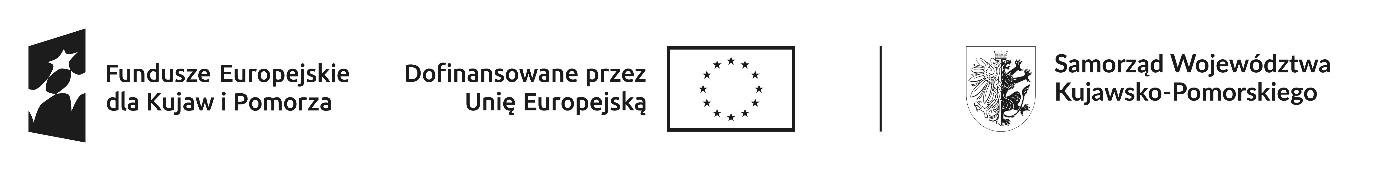 Modyfikacja nr 1 Załącznik nr 2-4 do SWZZnak sprawy: OR-VII.272.3.8.2024IV część- drukarka 3D z filamentami (1 sztuka): Opis Przedmiotu Zamówienia/Formularz CenowyDrukarka 3D z filamentamicena jednostkowa za całość .………………. zł netto (drukarka 3D z zestawem filamentów)stawka podatku VAT ….......... %, tj. ……………….. zł (dot. drukarki 3D) stawka podatku VAT ….......... %, tj. ……………….. zł (dot. zestawu filamentów) cena jednostkowa za całość .……………… zł brutto (drukarka 3D z zestawem filamentów), w tym:Drukarka 3D (1 szt.)cena jednostkowa za drukarkę 3D .………………. zł nettostawka podatku VAT ….......... %, tj. ……………….. złcena jednostkowa za drukarkę 3D .………………. zł bruttoFilamenty (zestaw)cena jednostkowa za zestaw filamentów .………………. zł nettostawka podatku VAT ….......... %, tj. ……………….. zł cena jednostkowa za zestaw filamentów.………………. zł bruttoAd. 1.1. Drukarka 3D (1 szt.)…………………………………………………………………………………………………………(proszę wpisać nazwę producenta i model oferowanego sprzętu)Ad. 1.2. Filamenty (zestaw)………………………………………………………………………………………………………(proszę wpisać nazwę producenta)Informacja na temat trybu złożenia niniejszego dokumentu: Dokument należy złożyć  wraz z Ofertą. 
(Plik/Dokument należy podpisać kwalifikowanym podpisem elektronicznym, podpisem zaufanym lub elektronicznym podpisem osobistym)Lp.Minimalne parametry i wymaganiaMinimalne parametry i wymaganiaPotwierdzenie parametrów lub spełnienia wymogu- TAK/ NIE (wykreślić niewłaściwe) lub opis oferowanych parametrów technicznych
WYPEŁNIA WYKONAWCA1.rozmiar drukumin. 175 mm x min. 150 mm x min. 165 mm….... mm x ….… mm x …… mm2.metoda drukuFDM/FFFmetoda druku ……………..3.obsługiwany filamentco najmniej PLATAK/ NIE4.oprogramowaniekompatybilne z posiadanym przez szkołę oprogramowaniem Windows 7, 10, 11 zainstalowanym w komputerachTAK/ NIE5.format plikówco najmniej STL i OBJ lub GCODETAK/ NIE6.komora robocza zamkniętaTAK/ NIE7.dostawa do Użytkownikadrukarka zmontowanaTAK/ NIE8.zestaw akcesoriówniezbędne okablowanie, akcesoria umożliwiające wykorzystanie pełnej funkcjonalności drukarki bez konieczności zakupu dodatkowych elementów, drukarka 3D gotowa do użytku po wyjęciu z opakowaniaTAK/ NIE9.gwarancjaminimum 12 miesięcy od daty podpisania protokołu odbioru……. miesięcy od daty podpisania protokołu odbioru
TAK/ NIEGwarancja- kryterium oceny ofert- właściwą liczbę miesięcy przenieść zaznaczając w formularzu oferty.10.inneinstrukcja obsługi w języku polskimdeklaracja zgodności CE lub dokument równoważny z którego będzie wynikało, że przedmiot zamówienia spełnia wymogi dotyczące bezpieczeństwa i ochrony zdrowia oraz został dopuszczony do obrotu i używania na terenie Polski, zgodnie z obowiązującymi przepisami prawaTAK/ NIETAK/ NIE, przedmiotowy środek dowody- do oferty dołączyć oświadczenie- załącznik nr 6 do SWZ potwierdzające posiadany dokumentLp.Minimalne parametry i wymaganiaPotwierdzenie parametrów lub spełnienia wymogu- TAK/ NIE (wykreślić niewłaściwe) lub opis oferowanych parametrów technicznych
WYPEŁNIA WYKONAWCA1.Filamenty PLA w pełni kompatybilne z zaoferowaną w niniejszej części, zadania 1.1. drukarką 3DTAK/ NIE2.zestaw filamentów składający się z 6 filamentów, każdy filament innego koloru, każdy o wadze min. 0,7 kgTAK/ NIE, każdy o wadze …. kg3.deklaracja zgodności CE lub dokument równoważny z którego będzie wynikało, że przedmiot zamówienia spełnia wymogi dotyczące bezpieczeństwa i ochrony zdrowia oraz został dopuszczony do obrotu i używania na terenie Polski, zgodnie z obowiązującymi przepisami prawaTAK/ NIEprzedmiotowy środek dowody- do oferty dołączyć oświadczenie- załącznik nr 6 do SWZ potwierdzające posiadany dokument4.termin przydatności do użycia oraz gwarancja jakości nie mniej niż 12 miesięcy od daty podpisania protokołu odbioru, z zastrzeżeniem, że okres udzielonej przez Wykonawcę gwarancji nie może być krótszy niż okres gwarancji udzielonej przez producentaTAK/ NIE